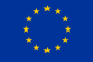 Horizon 2020 ProgramICT-02-2020Building blocks for resilience in evolving ICT systems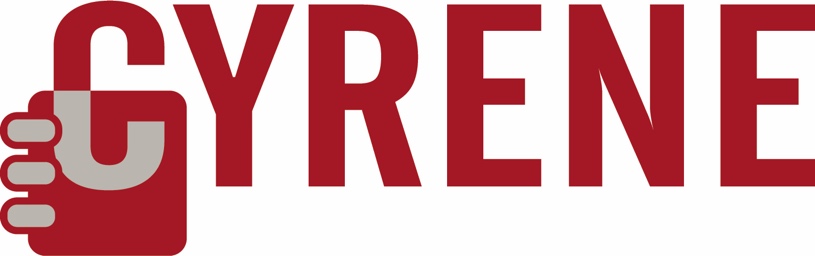 Certifying the Security and Resilience 
of Supply Chain ServicesCYRENE Open Call Proposal TemplateSubmission deadline: 16th December 2022, 17:00 CETTable of Contents1.	Excellence (up to 6 pages)	41.1 Motivation, Objectives and Proposal Vision	41.2 Methodology	42.	Impact (up to 2 pages)	53.	Implementation (up to 4 pages)	6================================ Start here ================================(To save space please remove the provided instructions in the template below)Excellence (up to 6 pages)1.1 Motivation, Objectives and Proposal VisionPlease address all of the following points:Describe how the proposed solution / use case contributes to the achievement of the CYRENE objectivesDescribe how the proposed solution / use case leverages / extends the functionalities offered by the CYRENE Platform, and where it is positioned in the CYRENE architectureExplain the technical / use case challenges that your proposal addresses and how these challenges materialize in the specific technical solution / use case  For Cybersecurity Vendors: Give a technical description of your cybersecurity solution to face the challenges. Describe how the proposed solution contributes to the achievement of the CYRENE objectives.For Vertical Use Case Industries: Present the use case in more details, including the current situation and the targeted situation  Describe technology background, open-source software that will be used and the use case scenarios background / necessity for cybersecurity toolsPlease delete this explanatory text in grey after submitting your explanations.<Start typing here>1.2 MethodologyPlease address all of the following points:For Cybersecurity Vendors: Propose your Architecture Concept & Technical advantages to the CYRENE platformFor Vertical Use Case Industries: Describe the conditions and the scope of the use case activities. Describe how you envision to develop your real-life scenarios (including available technologies, digital assets, critical services to safeguard in your application field & type of data, protection mechanisms if applicable), how your domain / sector is affected by cyber threats and the contribution that you intend to make with your use case. Also specify and compare the current tools / services / software (as-is) of your application, which need to be safeguarded or enriched with cybersecurity monitoring and mitigation tools with the (to-be) novel proposed tools / services / solutions advantages by using concrete cybersecurity measures or software.How do you envision to deliver / offer / integrate the solution with the existing CYRENE offerings and the CYRENE PlatformTechnology Readiness Level: Please provide evidence of the maturity of solution. Describe the status of the technological level of the solution in more details and the domain, where this solution has been used in the pastPlease delete this explanatory text in grey after submitting your explanations.<Start typing here>Impact (up to 2 pages)Please address all of the following points:Briefly present the advantages and unique offerings your software solution or use case will bring into the Supply Chain Services cybersecurity domain.Briefly present the target market of the proposed solution and estimate its size. Identify the potential customers in the cybersecurity domain or the vertical use case industry your team can reach.Define clearly and realistically at least 2 technical and 2 business KPIs to introduce advances and evaluate the CYRENE Platform.Briefly present some future plans about dissemination and exploitation of your software deployed for the CYRENE Platform or use case results.Please delete this explanatory text in grey after submitting your explanations.<Start typing here>Implementation (up to 4 pages)Please address all of the following points:Describe how you will carry out the three mandatory main phases of the action, namely “Conceptualisation, Specifications and Presentation”, “Mid-term Project Review” and “Final Project Review” see §3.1 of the Guide for Applicants. For each phase, more than one task can be identified. Please, also, provide a GANTT chart linked with the proposed tasks.Provide a timeline for the project considering that the duration of the project is fixed (7 months).Align the list of deliverables and milestones with the CYRENE Guidelines for Project Implementation Timeline, i.e., §3.1. The three milestones are mandatory:“Conceptualisation, Specifications and Presentation” milestone at M3 (04/2023);“Mid-term Project Review” at M5 (06/2023);“Final Project Review” milestone at the end of the project at M7 (08/2023).Key risks and mitigation strategiesPresent your human resources via the budget distribution for the staff allocated to the project by means of person months; make sure that the effort is proportional to the reward. Costs for equipment are not compulsory to be allocated in advance. List and justify the equipment or other costs along with a short explanation.<Start typing here>List of TasksPlease add a list of tasks using the provided table. X represents the phase, Y the task number.List of DeliverablesPlease add the deliverables (e.g., documents, reports, user manual, a tool, …) using the provided table.List of MilestonesPlease add the milestones using the provided table. The column “Type” specifies if the milestone is mandatory (M) or not (NM).GANTT ChartProject InfoProposal Acronym:Max 12 charactersWrite the acronym of your proposal hereMain type of activityChoose only one activity and the corresponding task Cybersecurity Service / Product / Application Providers Data interoperability and threats exchange services Data enrichment services with external vulnerability repositories (NVD, CAPEC, CVEs) Penetration testing Endpoint Detection and Response (EDR) Security Operation Centre (SOC) Security Information and Event Management (SIEM) as a Service Data loss prevention software and encryption tools Vulnerability and patch management tool Digital forensics Multi-layer ransomware protection Predictive threat intelligence  Multi-level log correlation and analysis Dynamic application security testing (DAST)  Vertical Industries Use Case Providers  Healthcare  FinTech Manufacturing Agrifood E-Government Retail Construction Logistics Education Other                                         __           (Please specify)Provider of the ActionProvider of the ActionName of the OrganizationAddressResponsible person
(lead of the action)Contact emailNºTask Name and descriptionStart MonthEnd MonthX.YTask name: descriptionX.YX.YX.YX.YNºDeliverable Name and DescriptionAssociated task(s)Delivery Month1Deliverable name: description23NºMilestone Name and DescriptionAssociated task(s)TypeDue date(in months)1Milestone name: description23Task DescriptionM1M2M3M4M5M6